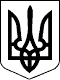 УКРАЇНАКОРЮКІВСЬКА МІСЬКА РАДАЧЕРНІГІВСЬКА ОБЛАСТЬВИКОНАВЧИЙ КОМІТЕТРОЗПОРЯДЖЕННЯ16   серпня   2016 року      №  37                                                     м. КорюківкаПро призначення чергової  восьмої сесіїміської ради сьомого скликання   Відповідно до ст. 46 Закону України "Про місцеве самоврядування в Україні":1. Скликати чергову восьму сесію міської ради сьомого скликання                           26   серпня  2016 року на 14.00 годину.2.   На розгляд сесії винести питання:	-	Про виконання міського бюджету за I півріччя 2016 року.	-	Про затвердження  рішень   виконавчого  комітету  Корюківської  міської ради.	-	Про внесення змін до рішення  третьої  сесії Корюківської міської ради сьомого  скликання від 29.01.2016 р. "Про  міський бюджет на 2016 рік».	-	Про схвалення  проекту рішення  міської  ради «Про добровільне  об’єднання  територіальних громад».	-	Про затвердження Статуту Корюківської житлово-експлуатаційної  контори  в новій редакції.	-	Земельні та інші питання.Міський голова                                                                        І.В.Матюха